В целях выполнения требований статей 60,2 и 151 Трудового кодекса Российской Федерации, руководствуясь статьей 22 Федерального закона № 25-ФЗ от 02.03.2007 года  «О муниципальной службе в Российской Федерации», Уставом Крутоярского сельсовета Ужурского района Красноярского края, Крутоярский сельский Совет депутатов РЕШИЛ:. Признать утратившим силу Решение «О порядке и условиях выплаты муниципальным служащим органов местного самоуправления Крутоярский сельсовет Ужурского района доплаты предусмотренной статьей 151 Трудового кодекса Российской Федерации» от 12.12.2014 г № 41-130р.Утвердить порядок и условия выплаты муниципальным служащим администрации Крутоярского сельсовета доплаты предусмотренной статьей 151 Трудового кодекса Российской Федерации, согласно приложению.Контроль за исполнением настоящего решения возложить на главу Крутоярского сельсовета.Настоящее решение подлежит размещению на официальном сайте администрации Крутоярского сельсовета: https://krutoyar-adm.ru .Решение вступает в силу со дня, следующего за днем его официального опубликования в газете «Крутоярские Вести». Порядок и условия выплаты муниципальным служащим администрации Крутоярского сельсовета доплаты предусмотренной статьей 151 Трудового кодекса Российской ФедерацииПри совмещении профессий (должностей), расширении зон обслуживания, увеличении объема работы или исполнении обязанностей временно отсутствующего работника без освобождения от работы, определенной трудовым договором, работнику производится доплата.Размер доплаты устанавливается по соглашению сторон трудового договора с учетом содержания и (или) объема дополнительной работы.С письменного согласия работника ему может быть поручено выполнение в течение установленной продолжительности рабочего дня (смены) наряду с работой, определенной трудовым договором, дополнительной работы по другой или такой же профессии (должности) за дополнительную оплату.Поручаемая работнику дополнительная работа по другой профессии (должности) может осуществляться путем совмещения профессий (должностей). Поручаемая работнику дополнительная работа по такой же профессии (должности) может осуществляться путем расширения зон обслуживания, увеличения объема работ. Для исполнения обязанностей временно отсутствующего работника без освобождения от работы, определенной трудовым договором, работнику может быть поручена дополнительная работа как по другой, так и по такой же профессии (должности).Срок, в течение которого работник будет выполнять дополнительную работу, ее содержание и объем устанавливаются работодателем с письменного согласия работника.Работник имеет право досрочно отказаться от выполнения дополнительной работы, а работодатель - досрочно отменить поручение о ее выполнении, предупредив об этом другую сторону в письменной форме не позднее чем за три рабочих дня.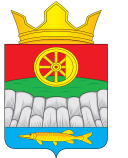 КРУТОЯРСКИЙ СЕЛЬСКИЙ СОВЕТ ДЕПУТАТОВУЖУРСКОГО РАЙОНА КРАСНОЯРСКОГО КРАЯ РЕШЕНИЕКРУТОЯРСКИЙ СЕЛЬСКИЙ СОВЕТ ДЕПУТАТОВУЖУРСКОГО РАЙОНА КРАСНОЯРСКОГО КРАЯ РЕШЕНИЕКРУТОЯРСКИЙ СЕЛЬСКИЙ СОВЕТ ДЕПУТАТОВУЖУРСКОГО РАЙОНА КРАСНОЯРСКОГО КРАЯ РЕШЕНИЕ20.10.2021с. Крутояр№ 11-50рО порядке и условиях выплаты муниципальным служащим администрации Крутоярского сельсовета доплаты предусмотренной статьей 151 Трудового кодекса Российской ФедерацииПредседатель Крутоярского сельского Совета депутатовВ.С. Зеленко _____________Глава Крутоярского сельсовета Е.В. Можина ____________Приложение к решению Крутоярского сельского Совета депутатов от 20.10.2021 № 11-50р